RETAINER PAYMENT FORM Request informationProvider informationClient informationFor absences due to acute care or respite admission:Please answer the following questions:Client status: Complete after the approved period ends.HEALTH SYSTEMS DIVISIONBehavioral Health Programs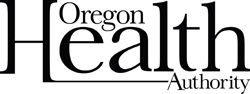 Date of request:Contact name:Contact name:Contact phoneContact email:Contact email:Requested number of days:Start date: End date: County:Provider Medicaid ID:Program name:Licensing designation:Name: Name: Oregon Medicaid ID (if client has Medicaid):Date of birth: Reason for absence: Reason for absence: List dates and thoroughly describe the events leading to the absence:  List dates and thoroughly describe the events leading to the absence:  When is the individual expected to return to the program? When is the individual expected to return to the program? What issues might cause a delay or require an alternate placement? What issues might cause a delay or require an alternate placement? Date of admission:Where admitted: Medical reason for admission: Attach the following required clinical documentation: Last 60 Days of Progress Notes* Hospital Records (current Hospitalization) * Other Clinical Documentation to support request*This is required information for requests that are for Medically appropriate absences. This information is not required for other kinds of requests that involve only legal requirements or elopement.Medical reason for admission: Attach the following required clinical documentation: Last 60 Days of Progress Notes* Hospital Records (current Hospitalization) * Other Clinical Documentation to support request*This is required information for requests that are for Medically appropriate absences. This information is not required for other kinds of requests that involve only legal requirements or elopement.List the following details about the period previously approved by OHA:List the following details about the period previously approved by OHA:Services the client received: Total face-to-face contacts with client (list dates): Total consultations with providers/support system (list dates): Please describe your transition plan for the client and progress towards completing the transition plan. Include any significant barriers to progress:Please describe your transition plan for the client and progress towards completing the transition plan. Include any significant barriers to progress:What alternatives have you considered? What alternatives have you considered? What is the likelihood client will stay in place vs. needing another placement? What is the likelihood client will stay in place vs. needing another placement? If you are seeking a new placement for the client, describe your progress with referrals and waitlists:If you are seeking a new placement for the client, describe your progress with referrals and waitlists:For non-PSRB clients: Describe the status of the wait list review with the client’s CCO/ENCC to determine potential admissions in case the client does not return to the program:For non-PSRB clients: Describe the status of the wait list review with the client’s CCO/ENCC to determine potential admissions in case the client does not return to the program:How can OHA help to support your efforts?  How can OHA help to support your efforts?   Returned to program. Return date:       Not returning to program. Date of decision:      For Oregon Health Authority use for non-OHP clients only:For Oregon Health Authority use for non-OHP clients only:For Oregon Health Authority use for non-OHP clients only:For Oregon Health Authority use for non-OHP clients only:Date received: Date reviewed:Reviewer name:Reviewer name:HSD decision: Additional information needed:      HSD decision: Additional information needed:      HSD decision: Additional information needed:      HSD decision: Additional information needed:       Request denied. Reason for denial:       Request denied. Reason for denial:       Request denied. Reason for denial:       Request denied. Reason for denial:       Request approved. Date(s) approved: From       Thru      . Total days approved:       Request approved. Date(s) approved: From       Thru      . Total days approved:       Request approved. Date(s) approved: From       Thru      . Total days approved:       Request approved. Date(s) approved: From       Thru      . Total days approved:      Reviewer’s signature: Reviewer’s signature: Reviewer’s signature: Signature date: